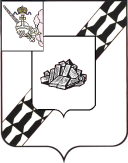 АДМИНИСТРАЦИЯ УСТЮЖЕНСКОГО МУНИЦИПАЛЬНОГО РАЙОНАПОСТАНОВЛЕНИЕот ______________№_________	      г. УстюжнаО создании учебно-консультационного пункта по гражданской обороне, чрезвычайным ситуациями пожарной безопасности на территории Устюженского муниципального районаВ соответствии с федеральными законами от 21 декабря 1994 года N 68-ФЗ "О защите населения и территорий от чрезвычайных ситуаций природного и техногенного характера" (с последующими изменениями), от 21 декабря 1994 года N 69-ФЗ "О пожарной безопасности" (с последующими изменениями), от 12 февраля 1998 года N 28-ФЗ "О гражданской обороне" (с последующими изменениями), от 22 июля 2008 года N 123-ФЗ "Технический регламент о требованиях пожарной безопасности" (с последующими изменениями), постановлениями Правительства Российской Федерации от 2 ноября 2000 года N 841 "Об утверждении Положения об организации обучения населения в области гражданской обороны" (с последующими изменениями), от 4 сентября 2003 года N 547 "О подготовке населения в области защиты от чрезвычайных ситуаций природного и техногенного характера" (с последующими изменениями), постановлением Правительства Вологодской области от 21 ноября 2006 года N 1141 "Об обязательном обучении населения мерам пожарной безопасности",  на основании статьи 36 Устава Устюженского муниципального района                            администрация района  ПОСТАНОВЛЯЕТ:1. Создать на территории Устюженского муниципального района  учебно-консультационный пункт по гражданской обороне, чрезвычайным ситуациям и пожарной безопасности на базе МОУ ДО «Центр дополнительного образования».2. Утвердить Положение об учебно-консультационном пункте по гражданской обороне, чрезвычайным ситуациям и пожарной безопасности на территории Устюженского муниципального района (прилагается).  3. Заместителю главы администрации Устюженского муниципального района по социальным вопросам  - начальнику управления образования администрации Устюженского муниципального района  (Г.В. Левина) совместно с отделом мобилизационной подготовки, ГО и ЧС администрации Устюженского муниципального района (В.Н. Васильев) обеспечить на территории Устюженского муниципального района  пропаганду знаний в области защиты населения и территорий от чрезвычайных ситуаций и пожарной безопасности, задач гражданской обороны в условиях чрезвычайных ситуаций мирного и военного времени, в том числе с использованием средств массовой информации.3. Контроль за выполнением постановления возложить на отдел мобилизационной подготовки, ГО и ЧС администрации  Устюженского муниципального района (В.Н. Васильев).4. Опубликовать настоящее постановление в информационном бюллетене «Информационный вестник Устюженского муниципального района» и разместить на официальном сайте Устюженского муниципального районаГлава администрации Устюженскогомуниципального района                                                                 Е.А. Капралов                                                                                            Приложение                                                                             к постановлению администрации                                                                           Устюженского муниципального района                                                               от ________________ №______ПОЛОЖЕНИЕОБ УЧЕБНО-КОНСУЛЬТАЦИОННОМ ПУНКТЕПО ГРАЖДАНСКОЙ ОБОРОНЕ, ЧРЕЗВЫЧАЙНЫМ СИТУАЦИЯМИ ПОЖАРНОЙ БЕЗОПАСНОСТИ НА ТЕРРИТОРИИУСТЮЖЕНСКОГО МУНИЦИПАЛЬНОГО РАЙОНА1. Общие положения1.1. Учебно-консультационный пункт  по гражданской обороне, чрезвычайным ситуациям и пожарной безопасности на территории Устюженского муниципального района (далее - УКП) предназначен для подготовки лиц, не занятых в сфере производства и обслуживания (далее - неработающее население).К неработающему населению относятся:неработающие пенсионеры;временно не работающие граждане трудоспособного возраста, не зарегистрированные в службе занятости;граждане трудоспособного возраста, имеющие официальный статус безработных.Подготавливаемое в УКП - неработающее население, проходящее подготовку по вопросам гражданской обороны и защиты его от чрезвычайных ситуаций и пожарной безопасности в УКП.1.2. Основная цель создания УКП - обеспечение необходимых условий для подготовки неработающего населения по вопросам гражданской обороны (далее - ГО), пожарной безопасности и защиты его от чрезвычайных ситуаций (далее - ЧС).1.3. На территории Устюженского муниципального района УКП создаётся на базе МОУ ДО «Центр дополнительного образования».1.4. Общее руководство по подготовке неработающего населения по вопросам ГО и защиты его от ЧС в УКП осуществляет отдел мобилизационной подготовки, ГО и ЧС администрации Устюженского муниципального района.2. Основные задачи УКПОсновными задачами УКП являются:2.1. Организация подготовки неработающего населения в области ГО и защиты его от ЧС.2.2. Выработка практических навыков действий неработающего населения в условиях ЧС мирного и военного времени.2.3. Повышение уровня морально-психологического состояния неработающего населения в условиях угрозы и возникновения ЧС, а также при ликвидации их последствий.2.4. Пропаганда знаний неработающего населения в области ГО и защиты от ЧС.3. Организация работы УКП3.1. Методическое руководство по организации работы осуществляет УКП отдел мобилизационной подготовки, ГО и ЧС администрации Устюженского муниципального района.3.2. Непосредственным организатором подготовки неработающего населения в области ГО и защиты от ЧС в УКП является руководитель МОУ ДО «Центр дополнительного образования».3.2.1. Руководитель МОУ ДО «Центр дополнительного образования» издает приказ (распоряжение), в котором определяет:начальника УКП;место расположения помещений УКП, используемых для подготовки неработающего населения;порядок работы УКП;порядок проведения занятий, консультаций, тренировок по вопросам ГО и защиты неработающего населения от ЧС;специалистов МОУ ДО «Центр дополнительного образования», привлекаемых для проведения занятий, консультаций, тренировок в УКП.3.2.2. Руководитель МОУ ДО «Центр дополнительного образования» утверждает план работы УКП на год.3.3. Финансовые и материальные расходы, связанные с организацией работы УКП, производятся за счет средств бюджета Устюженского муниципального района.3.4. Подготовка неработающего населения в области ГО и защиты от ЧС в УКП осуществляется путем:проведения занятий;проведения пропагандистских и агитационных мероприятий (беседы, лекции, консультации);проведения учений и тренировок;организации встреч с участниками ликвидации последствий ЧС.3.5. Основное внимание при подготовке неработающего населения в УКП обращается на морально-психологическую подготовку неработающего населения, действия неработающего населения в ЧС, характерных для мест его проживания, на воспитание у него чувства высокой ответственности за свою подготовку и подготовку своей семьи к защите от ЧС мирного и военного времени.3.6. Для проведения занятий подготавливаемые в УКП формируются начальником УКП в учебные группы по 10 - 12 человек.3.7. В целях обеспечения подготовки неработающего населения в области ГО и защиты от ЧС начальником УКП для участия в занятиях, учениях и тренировках привлекаются спасатели и специалисты отдела мобилизационной подготовки, ГО и ЧС администрации Устюженского муниципального района.3.8. Основным документом, планирующим подготовку неработающего населения по вопросам ГО и защиты от ЧС в УКП, является расписание занятий и консультаций, составленное из расчета 12 часов на учебный год.Расписание занятий согласовывается с руководителем отдела мобилизационной подготовки, ГО и ЧС администрации Устюженского муниципального района и утверждается руководителем МОУ ДО «Центр дополнительного образования»,.3.9. Контроль за работой УКП осуществляет руководитель отдела мобилизационной подготовки, ГО и ЧС администрации Устюженского муниципального района.4. Учебно-материальная база УКП4.1. Учебно-материальная база УКП включает: технические средства подготовки, стенды, учебные наглядные пособия, средства индивидуальной защиты, учебно-методическую литературу и другие информационные материалы по вопросам ГО и защиты от ЧС.4.2. Помещение УКП оборудуется стендами, плакатами, на которых отражаются основные вопросы тематики подготовки по вопросам ГО и защиты от ЧС:"Схема (карта) размещения УКП";"Права и обязанности граждан по ГО и защите от ЧС";"Сигналы ГО и действия по ним";"Классификации ЧС и основные способы защиты населения от них";"О соблюдении мер пожарной безопасности";"Оказание само- и взаимопомощи в условиях ЧС".4.3. Для проведения занятий в УКП применяется следующее учебное имущество:противогазы для взрослых и детей;камера защитная детская;респиратор;аптечка индивидуальная;огнетушитель;ватно-марлевые повязки;бинты, вата и другие материалы для изготовления простейших средств индивидуальной защиты.4.4. Применительно к тематике подготовки по вопросам ГО и защиты от ЧС для повышения наглядности и обеспечения самостоятельной работы подготавливаемых в УКП должны быть в наличии плакаты, схемы, видеофильмы, выписки из законодательных и нормативных актов, памятки, рекомендации, учебно-методические пособия.5. Документационное сопровождение работы УКПВ УКП должны находиться следующие документы:приказ начальника УКП "Об организации работы УКП по подготовке неработающего населения";Положение об учебно-консультационном пункте по гражданской обороне, чрезвычайным ситуациям и пожарной безопасности;план работы УКП на год;распорядок дня работы УКП;график дежурств в УКП;расписание занятий и консультаций в УКП;Журнал учета занятий и консультаций в УКП;списки подготавливаемых в УКП граждан с указанием адресов и телефонов.6. Обязанности начальника УКПНачальник УКП обязан:обеспечивать организацию работы УКП согласно утвержденному плану работы УКП на год;обеспечивать контроль за ходом подготовки неработающего населения путем проведения тестирования и оказания индивидуальной помощи при подготовке подготавливаемым в УКП;взаимодействовать с отделом мобилизационной подготовки, ГО и ЧС администрации Устюженского муниципального района по вопросам подготовки неработающего населения в УКП;вести журнал учета проведения занятий и консультаций, с последующей передачей его в отдела мобилизационной подготовки, ГО и ЧС администрации Устюженского муниципального района в срок не позднее 20 декабря текущего года;обеспечивать информирование о деятельности УКП и доведение до неработающего населения расписания занятий в УКП с указанием темы и даты проведения путем размещения информации на информационных стендах;вести учет неработающего населения, подготавливаемого в УКП;обеспечивать защиту персональных данных подготавливаемых в УКП;обеспечивать соблюдение правил пожарной безопасности в УКП;представлять в отдел мобилизационной подготовки, ГО и ЧС администрации Устюженского муниципального района  не позднее 20 января года, следующего за отчетным, отчет о выполнении плана работы УКП на год.